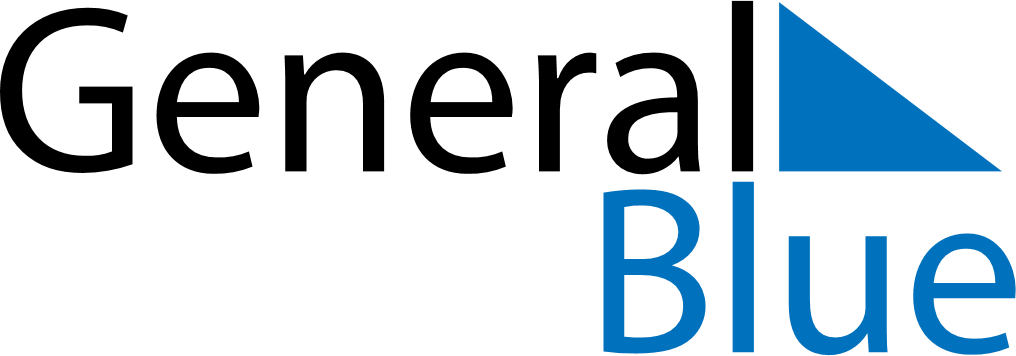 June 2024June 2024June 2024June 2024June 2024June 2024June 2024San Rafael del Yuma, La Altagracia, Dominican RepublicSan Rafael del Yuma, La Altagracia, Dominican RepublicSan Rafael del Yuma, La Altagracia, Dominican RepublicSan Rafael del Yuma, La Altagracia, Dominican RepublicSan Rafael del Yuma, La Altagracia, Dominican RepublicSan Rafael del Yuma, La Altagracia, Dominican RepublicSan Rafael del Yuma, La Altagracia, Dominican RepublicSundayMondayMondayTuesdayWednesdayThursdayFridaySaturday1Sunrise: 5:57 AMSunset: 7:07 PMDaylight: 13 hours and 9 minutes.23345678Sunrise: 5:57 AMSunset: 7:07 PMDaylight: 13 hours and 10 minutes.Sunrise: 5:57 AMSunset: 7:08 PMDaylight: 13 hours and 10 minutes.Sunrise: 5:57 AMSunset: 7:08 PMDaylight: 13 hours and 10 minutes.Sunrise: 5:57 AMSunset: 7:08 PMDaylight: 13 hours and 11 minutes.Sunrise: 5:57 AMSunset: 7:08 PMDaylight: 13 hours and 11 minutes.Sunrise: 5:57 AMSunset: 7:09 PMDaylight: 13 hours and 11 minutes.Sunrise: 5:57 AMSunset: 7:09 PMDaylight: 13 hours and 12 minutes.Sunrise: 5:57 AMSunset: 7:09 PMDaylight: 13 hours and 12 minutes.910101112131415Sunrise: 5:57 AMSunset: 7:10 PMDaylight: 13 hours and 12 minutes.Sunrise: 5:57 AMSunset: 7:10 PMDaylight: 13 hours and 12 minutes.Sunrise: 5:57 AMSunset: 7:10 PMDaylight: 13 hours and 12 minutes.Sunrise: 5:57 AMSunset: 7:10 PMDaylight: 13 hours and 13 minutes.Sunrise: 5:57 AMSunset: 7:11 PMDaylight: 13 hours and 13 minutes.Sunrise: 5:58 AMSunset: 7:11 PMDaylight: 13 hours and 13 minutes.Sunrise: 5:58 AMSunset: 7:11 PMDaylight: 13 hours and 13 minutes.Sunrise: 5:58 AMSunset: 7:12 PMDaylight: 13 hours and 13 minutes.1617171819202122Sunrise: 5:58 AMSunset: 7:12 PMDaylight: 13 hours and 13 minutes.Sunrise: 5:58 AMSunset: 7:12 PMDaylight: 13 hours and 14 minutes.Sunrise: 5:58 AMSunset: 7:12 PMDaylight: 13 hours and 14 minutes.Sunrise: 5:58 AMSunset: 7:12 PMDaylight: 13 hours and 14 minutes.Sunrise: 5:58 AMSunset: 7:13 PMDaylight: 13 hours and 14 minutes.Sunrise: 5:59 AMSunset: 7:13 PMDaylight: 13 hours and 14 minutes.Sunrise: 5:59 AMSunset: 7:13 PMDaylight: 13 hours and 14 minutes.Sunrise: 5:59 AMSunset: 7:13 PMDaylight: 13 hours and 14 minutes.2324242526272829Sunrise: 5:59 AMSunset: 7:14 PMDaylight: 13 hours and 14 minutes.Sunrise: 6:00 AMSunset: 7:14 PMDaylight: 13 hours and 14 minutes.Sunrise: 6:00 AMSunset: 7:14 PMDaylight: 13 hours and 14 minutes.Sunrise: 6:00 AMSunset: 7:14 PMDaylight: 13 hours and 14 minutes.Sunrise: 6:00 AMSunset: 7:14 PMDaylight: 13 hours and 13 minutes.Sunrise: 6:00 AMSunset: 7:14 PMDaylight: 13 hours and 13 minutes.Sunrise: 6:01 AMSunset: 7:14 PMDaylight: 13 hours and 13 minutes.Sunrise: 6:01 AMSunset: 7:14 PMDaylight: 13 hours and 13 minutes.30Sunrise: 6:01 AMSunset: 7:15 PMDaylight: 13 hours and 13 minutes.